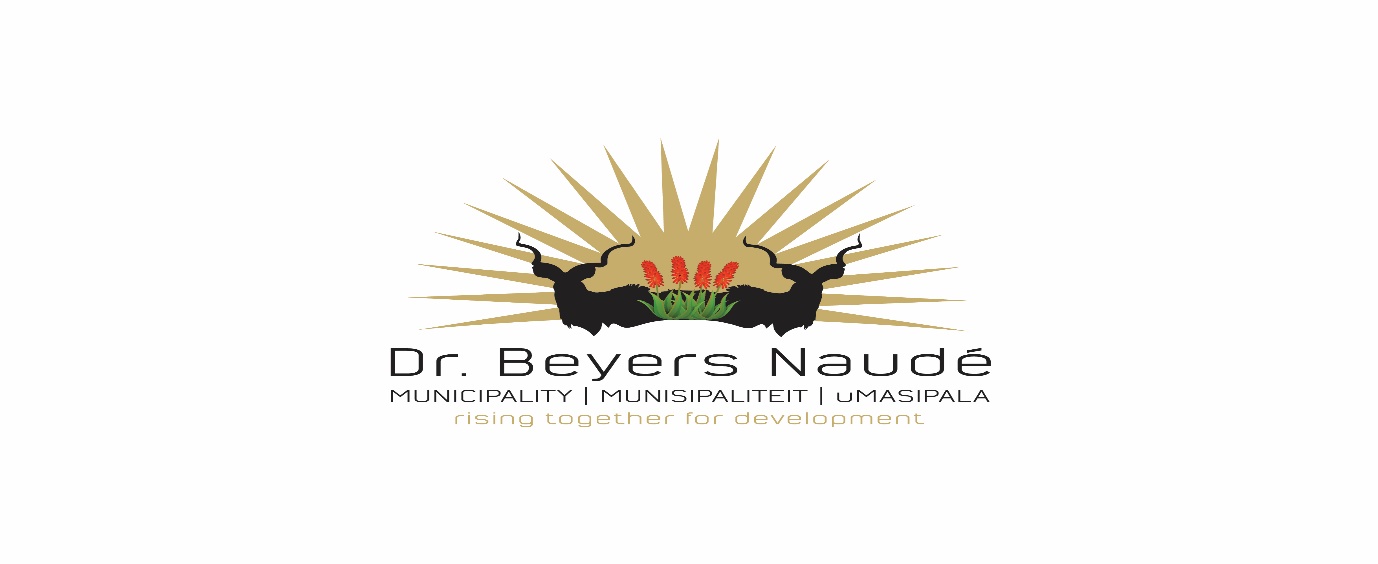 Memorandum
CANCELLATION: BEY SCM 362: REPAIR OF KLIPPLAAT MUNICIPAL BUILDINGWe have experienced technical issues with our municipal website, resulting on the website being down for extended periods. Several potential bidders have communicated that they are unable to open the advert on the website. This will affect the competitiveness of the process, in term of Section 217 of the Constitution.Based on the above, the RFQ will be re-advertised as soon as this technical issue will be resolvedFurther enquiries could be directed to the Manager: SCM, jegelsr@bnlm.gov.za Kind Regards M R. JegelsDr Beyers Naude Municipality